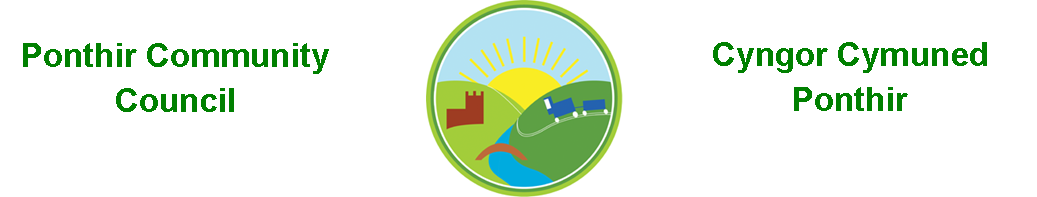 17 June 2020Dear Councillor,You are summoned to attend the Monthly Meeting on Monday 22nd June 2020 as an online meeting as sent by ,Mrs. Karen KerslakeClerkThis meeting will be held in accordance with Local Authorities (Coronavirus) (Meetings) (Wales) Regulations 2020AgendaPresentApologiesDeclarations of InterestTo consider matters raised by the members of the public present (N.B. Such matters will be reported upon by the Clerk at the next meeting, where appropriate)To receive a police report.To approve the minutes of the Monthly Meeting held on 9th March 2020.Matters arising from the Monthly Meeting held on 10th February 2020.Drains/Flooding/Potholes – Information still not received from TCBC.  Cllr Bevan has taken up the issue of potholes – awaiting reportProposed Changes to Caerleon School Catchment Area – Responses from Cllr Huw Bevan and David Davies MP attached.  Executive Member for Education, Cllr Richard Clark emailed, no response received as yet Internal Audit Report (attached)Annual Meeting/Election of Chair/Council Vacancy (See Torfaen County Borough Council notice attached)Finance and AccountsBalance of Direct Plus Account as at 31st May 2020 = £30,842.69To approve the following cheques Garden Services £540.00Torfaen Payroll Services £60.46Insurance £434.94To Note Standing Order/Direct Debit Payments  Traffic through the village during lockdown – Cllr L Ryan-ScalesPlanters in Llanfrechfa – Cllr S BaileyPlanning ApplicationsChange of use from ancillary accommodation (annexe)topermanent residential dwelling and new garage for Lysbrechfa HouseLOCATION: Llysbrechfa House, Church Road, LlanfrechfaProposed single storey side extensionLOCATION: 1 Laburnum Cottages, Caerleon Road, PonthirThe next meeting of the Council will be the Annual Meeting, date to be confirmed.This document is available on our website www.ponthircommunitycouncil.gov.ukA copy of this document could be made available in Welsh. Please contact us on the telephone number or e-mail below. / Mae dogfen yma yn ar gael mewn gwefan ni www.ponthircommunitycouncil.gov.uk Mae copi or ddogfen hon ar gael yn Gymraeg.Cysylltwch a ni ar y rhif ffôn neu drwy e-bost isod.Telephone/ Ffôn: 07971948351    E-Mail/ E-bost: clerk@ponthircommunitycouncil.gov.uk